Supplementary FileThe allosteric modulation of Complement C5 by knob domain peptidesAlex Macpherson1,2*, Maisem Laabei2, Zainab Ahdash1, Melissa Graewert3,4, James R. Birtley1, Monika-Sarah E.D. Schulze1, Susan Crennell2, Sarah A. Robinson4, Ben Holmes1, Vladas Oleinikovas1, Per H. Nilsson5,6, James Snowden1, Victoria Ellis1, Tom Eirik Mollnes6,7,8, Charlotte M. Deane4, Dmitri Svergun3, Alastair D.G. Lawson1 and Jean van den Elsen2,9*1 UCB, Slough, UK. SL1 3WE; 2 Department of Biology and Biochemistry, University of Bath, Bath, UK. BA2 7AX; 3 European Molecular Biology Laboratory, Hamburg Unit, 22607 Hamburg, Germany; 4 Department of Statistics, University of Oxford, Oxford, UK;5 Department of Chemistry and Biomedicine, Linnaeus University, 391 82 Kalmar, Sweden;6 Department of Immunology, Oslo University Hospital, University of Oslo, Oslo, Norway;7 Research Laboratory, Bodø Hospital, K.G. Jebsen TREC, University of Tromsø, Tromsø, Norway; 8 Centre of Molecular Inflammation Research, Norwegian University of Science and Technology, Trondheim, Norway;9 Centre for Therapeutic Innovation, University of Bath, Bath, UK. BA2 7AX*email alex.macpherson@ucb.com and bssjmhve@bath.ac.uk  Section 1. Functional analysesTable 1.1. Classical pathway C5b deposition ELISA.Data from n=3, unless specified.*ND = Not detected.a Data are an average from n=6Table 1.2. Alternative pathway C5b deposition ELISA.Data from n=3, unless specified.*ND = Not detected.a Data are an average from n=5 b Data are an average from n=4 Table 1.3. Inhibition of classical pathway mediated C5a release.Data from n=3 independent titrations, unless otherwise stated*ND = Not detected.a Data are an average from n=5 Table 1.4. Inhibition of alternative pathway mediated C5a release.Data from n=3, unless otherwise stated*ND = Not detected.a Data are an average from n=4 Table 1.5. Inhibition of classical pathway mediated C9 deposition.Data from n=3*ND = Not detected.# Hill slopes < 0.5 IC50 values not reported.Table 1.6. Inhibition of alternative pathway mediated C9 deposition.Data from n=3, unless otherwise stated.*ND = Not detected.Table 1.7. Inhibition of classical pathway haemolysis.Data from n=3 *ND = Not detected.# curves not well described by a 4-PL fit, IC50 values not reported.Table 1.8. Inhibition of alternative pathway haemolysis.Data from n=3 *ND = Not detected.Section 2. Structural analysisTable 2.1. Data collection and refinement statistics (molecular replacement)aValues in parentheses are for highest-resolution shell.Table 2.2. Hydrogen bond interactions between K8 and C5Hydrogen bonding interactions as defined by the PDBePiSA macromolecular interfaces tool.Table 2.3. Ionic interactions between K8 and C5.Ionic interactions as defined by the PDBePiSA macromolecular interfaces tool.Table 2.4. Disulphide mapping of the K92 peptide.Table 2.5. Hydrogen bond interactions between K92 and C5.Hydrogen bonding interactions as defined by the PDBePiSA macromolecular interfaces tool.Table 2.6. Validation of molecular interactions by peptide mutagenesis analysis.Summary of SPR multi-cycle kineticsn=1n=2n=3Table 2.7. Individual, total and average hydrogen bond persistence in a binding pose metadynamics simulation of the K8-C5 complex.Table 2.8. Individual, total and average hydrogen bond persistence in a binding pose metadynamics simulation of the K92-C5 complex.Section 3. Solution structure analysisTable 3.1. SAXS summary data.Table 3.2. HDX summary data.* To compare significant differences, a T-test with α=0.02 was used. Only peptides which satisfied a ΔHDX confidence interval of 98 % were considered significant.Section 4. Additional functional analysesTable 4.1. SPR single-cycle kinetics of knob domains binding to human C5b.summary of n=3n=1n=2n=3Example sensorgrams and curve fits (1:1 binding model) are shown with summary kinetics from n=3 experiments.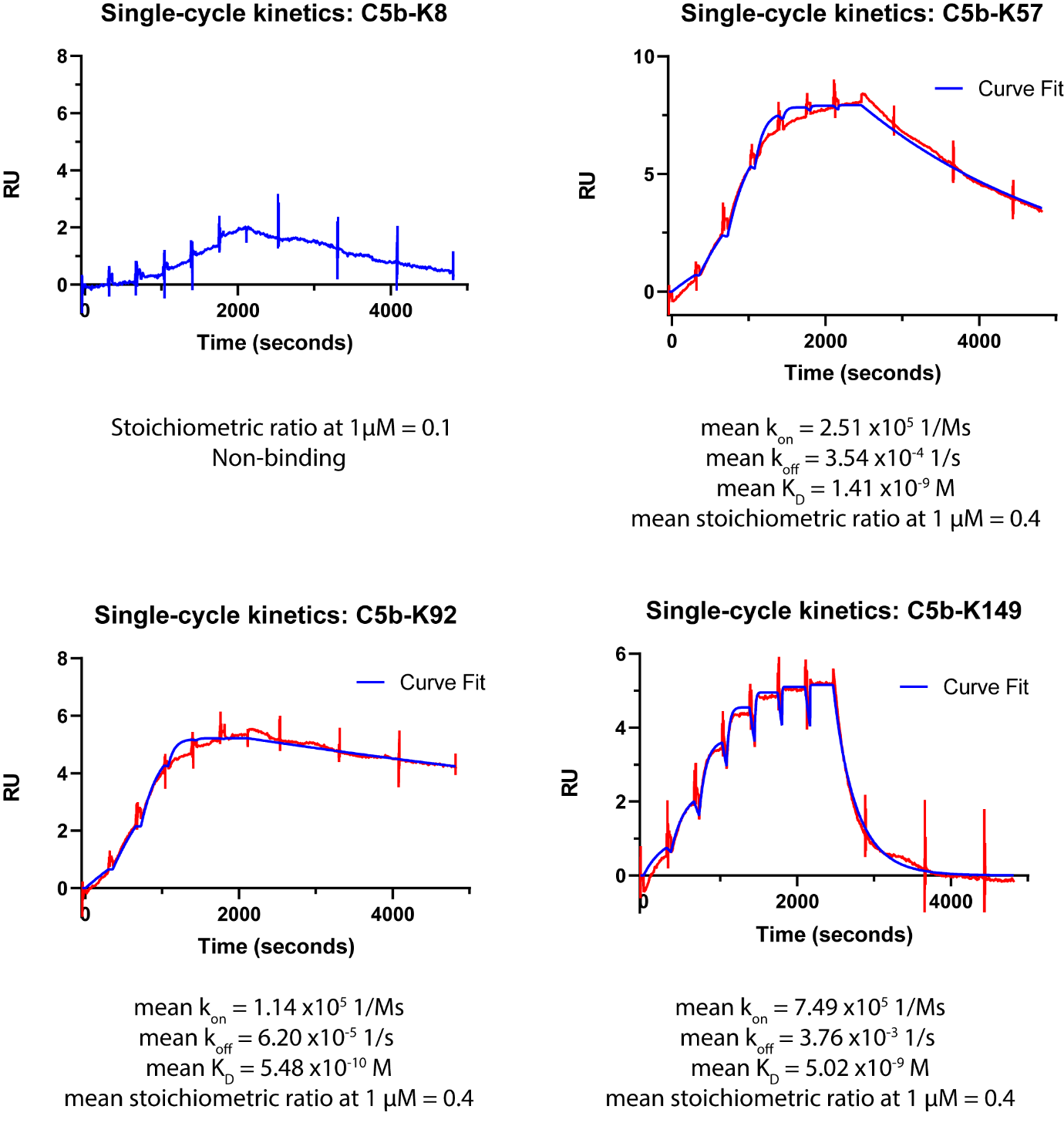 Table 4.2. SPR single-cycle kinetics of knob domains binding to human C5b-6.summary of n=4n=1n=2n=3n=4Example sensorgrams and curve fits (1:1 binding model) are shown with summary kinetics from n=3 experiments.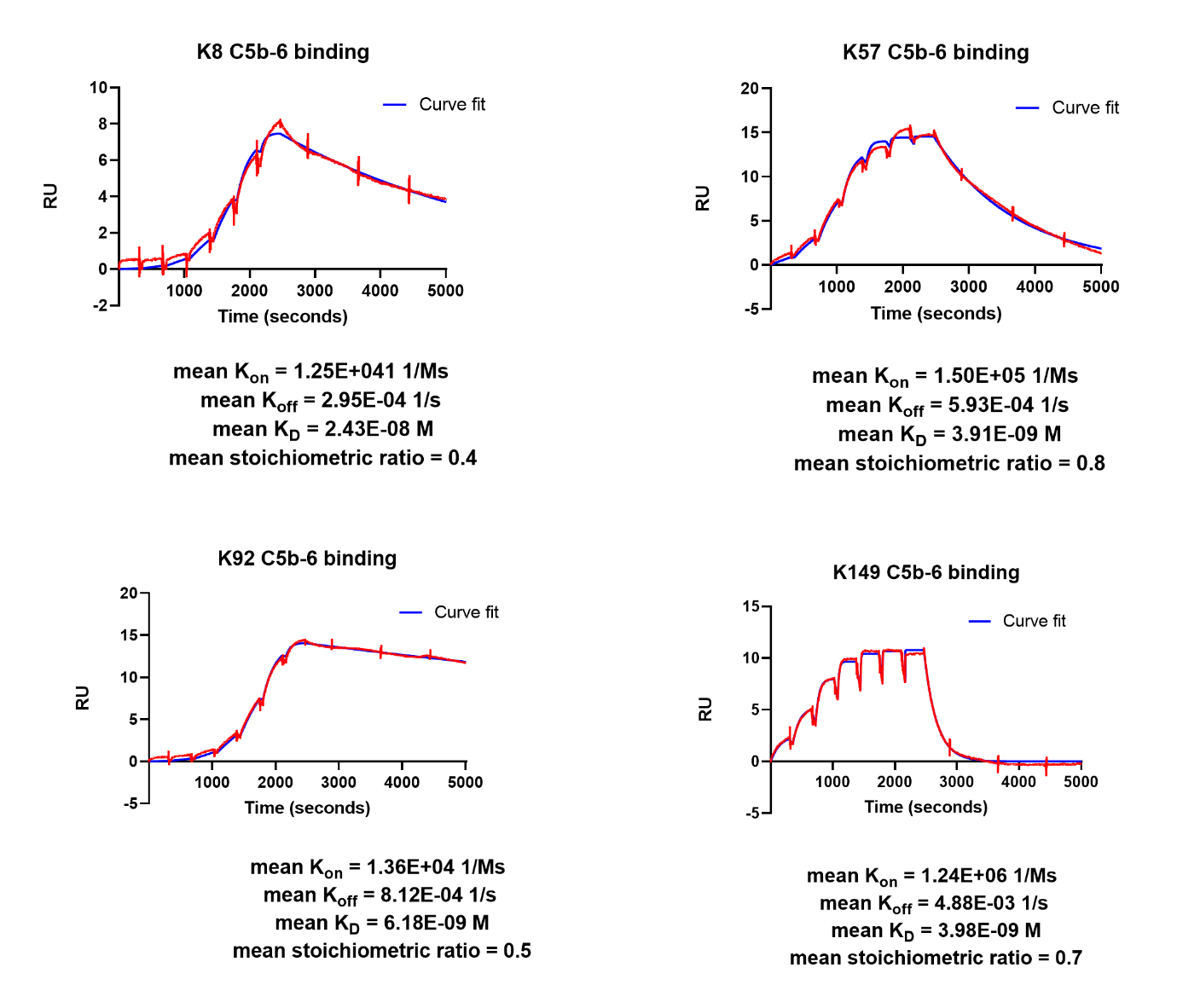 ConstructGeomean IC50 (nM)Range (nM)Average Emax (%)Range (%)K8a9.33.0-24.568.259.5 – 79.56K573.62.4 – 7.3100.699.1 – 101.7K92ND*ND*ND*ND*K149ND*ND*ND*ND*ConstructGeomean IC50 (nM)Range (nM)Average Emax (%)Range (%)K8 a29.225.4 – 34.291.891.4 – 92.3K5730.422.7 – 52.1110.397.9 – 134.0K92b32.431.5 - 33.162.1458.0 - 67.7K149ND*ND*ND*ND*ConstructGeomean IC50 (nM)Range (nM)Average Emax (%)Range (%)K8 a9.93.9 – 18.757.751.5 – 73.2K574.02.8 - 5.698.795.9 - 100.6K92ND*ND*ND*ND*K149ND*ND*ND*ND*ConstructGeomean IC50 (nM)Range (nM)Average Emax (%)Range (%)K8a150.249.3 – 85.8671.849.3 – 85.9K5726.625.0-27.797.895.1 - 101.3K9243.339.9 – 45.343.339.9 – 45.2K149ND*ND*ND*ND*ConstructGeomean IC50 (nM)Range (nM)Average Emax (%)Range (%)K8#--63.4-K571.91.3-2.597.992.4 - 97 .9K92ND*ND*ND*ND*K149ND*ND*ND*ND*ConstructGeomean IC50 (nM)Range (nM)Average Emax (%)Range (%)K8232.4131.3 – 521.573.361.2 – 90.74K5724.520.6 - 27.6100.7100.1 - 100.9K92791.9759.8 - 846.744.240.9 – 45.9K149ND*ND*ND*ND*ConstructGeomean IC50 (nM)Range (nM)Average Emax (%)Range (%)K8#--95.691.7 – 99.7K575.34.9 – 5.799.799.2 –100.1K92ND*ND*ND*ND*ConstructGeomean IC50 (nM)Range (nM)Average Emax (%)Range (%)K8ND*ND*ND*ND*K57402.7218 – 660 102.290.9 – 109.6K9216.911.41 – 21.831.424.1 – 45.3Data collectionC5-K8C5-K92Space groupP 21 21 21C 1 2 1Cell dimensionsa, b, c (Å)81.56, 161.69, 187.38204.27, 104.29, 154.88α, β, γ (°)90, 90, 9090, 124.89, 90Resolution (Å)81.07-2.3 (2.382-2.3)a83.77-2.75 (2.848-2.75)Rmerge0.043 (0.361)0.018 (0.204)I / σI13.17 (2.07)28.79 (4.38)CC1/20.99 (0.67)0.99 (0.92)Completeness (%)0.99 (0.99)0.99 (0.99)Redundancy2.0 (2.0)2.0 (2.0)RefinementResolution (Å)81.56-2.383.77-2.75No. reflections110479 (10914)69381 (6877)Rwork / Rfree0.202/0.2340.219/0.253No. atoms (non-H)1210013095Protein1161813024Ligand/ion8059Water40212B factorsProtein65.4100.5Ligand/ion87.9122.7Water51.965.3r.m.s. deviationsBond lengths (Å)0.0030.002Bond angles (°)Ramachandran plot (%)FavouredAllowedOutliersClash score0.6297.22.803.30.5895.24.806.7K8K8C5C5Hydrogen bonds (18)Hydrogen bonds (18)Hydrogen bonds (18)Hydrogen bonds (18)A14ONL1379G16NOL1379ONI1381S18NOD2D1382OGNZK1380R23NH1OE1373OS1371NH2OE1373D25OD2OHY1378OD2NZK1409R32NH1OD2D1471NH2OD1H36NE2OD1D1382G43NOGS1407N44NOS1469ND2OS1470R45NH1OS1411NH2OE1414K8K8C5C5Ionic interactions (5)Ionic interactions (5)Ionic interactions (5)Ionic interactions (5)D25OD2NZK1409R32NH1OD2D1471NH2OD1/OD2H36NE2OD1D1382Intensities and resulting % (by total intensity) for the various peptides linked by a single disulphide bond as identified by Biopharma Finder. Intensities and resulting % (by total intensity) for the various peptides linked by a single disulphide bond as identified by Biopharma Finder. Intensities and resulting % (by total intensity) for the various peptides linked by a single disulphide bond as identified by Biopharma Finder. Cysteine PairingIntensitya% (by total intensity)Cys23 to Cys915056403562.71Cys18 to Cys28598787335.81Cys23 to Cys227960331.16Cys23 to Cys235272990.22Cys18 to Cys91668120.07Cys23 to Cys18171120.01Cys2 to Cys2153540.01Cys18 to Cys18119240.00Cys2 to Cys951930.00a Sum of intensities of all peptides (containing a single disulphide bond) identified by Biopharma Finder as containing the same paired cysteines. a Sum of intensities of all peptides (containing a single disulphide bond) identified by Biopharma Finder as containing the same paired cysteines. a Sum of intensities of all peptides (containing a single disulphide bond) identified by Biopharma Finder as containing the same paired cysteines. K92K92C5C5Hydrogen bonds (8)Hydrogen bonds (8)Hydrogen bonds (8)Hydrogen bonds (8)G22 N   OD1N81H25 NE2 O  A77F26 N   O  F512I13 O   ND2N533C23 O   ND2N38 O   OG S82 N   OG S82G24 O   N  F512knob domainmean on (m s-1)on SEmean offoff SDmean KD (M)mean stoich. ratioK922.83E+053.79E+041.01E-046.32E-054.11E-100.40K92 W21A1.74E+047.10E+028.48E-031.13E-034.97E-070.62K92 F26A1.84E+052.58E+043.28E-037.12E-041.88E-080.65K87.05E+048.23E+023.85E-043.25E-055.46E-090.25K8 R22A5.40E+041.65E+035.99E-046.31E-051.12E-080.27K8 R31A4.62E+029.45E+011.52E-032.86E-043.91E-060.75onoffKD (M)stoich. ratioK921.86E+058.17E-054.40E-100.54K92 W21A1.91E+048.35E-034.37E-070.60K92 F26A2.71E+054.03E-031.49E-080.67K87.10E+043.72E-045.24E-090.28K8 R22A5.92E+045.65E-049.54E-090.29K8 R31A7.86E+021.82E-032.32E-060.36onoffKD (M)stoich. ratioK924.08E+055.00E-051.23E-100.33K92 W21A1.81E+047.42E-034.11E-070.57K92 F26A1.21E+052.61E-032.15E-080.63K87.26E+044.22E-045.81E-090.23K8 R22A5.35E+046.72E-041.26E-080.24K8 R31A3.36E+021.25E-033.72E-060.71onoffKD (M)stoich. ratioK922.56E+051.72E-046.72E-100.32K92 W21A1.50E+049.66E-036.44E-070.68K92 F26A1.61E+053.21E-031.99E-080.65K86.78E+043.61E-045.32E-090.24K8 R22A4.94E+045.61E-041.13E-080.27K8 R31A2.63E+021.49E-035.68E-061.18HBond K8HBond C5Persistence score14:O                    1379:H1.00016:H                    1379:O0.01816O1381:H1.00018:H1382:OD1(OD2)1.00023:HH12(HH11,HH21,HH22)1373:O0.35523:HH22(HH11,HH12,HH21)1373:O0.35525:OD2(OD1)1378:HH0.96432:HH12(HH11,HH21,HH22)1471:OD2(OD1)0.89132:HH22(HH11,HH12,HH21)1471:OD2(OD1)0.89143:H1407:OG0.60944:HD22(HD21) 1470:O0.900Total:Total:7.98Average:Average:0.726HBond K92HBond C5Persistence score13:O533:HD21(HD22)0.90922:H81:OD10.20923:O38:HD22(HD21)0.53624:O512:H0.53625:HE280:O0.545Total:Total:2.74Average:Average:0.547Data collection parametersC5C5-K8C5-K8C5-K57C5-K57C5-K92CK-149:    InstrumentEMBL P12 (PETRA III, DESY, Hamburg)EMBL P12 (PETRA III, DESY, Hamburg)EMBL P12 (PETRA III, DESY, Hamburg)EMBL P12 (PETRA III, DESY, Hamburg)EMBL P12 (PETRA III, DESY, Hamburg)EMBL P12 (PETRA III, DESY, Hamburg)EMBL P12 (PETRA III, DESY, Hamburg)    Beam geometry (mm2)0.2×0.120.2×0.120.2×0.120.2×0.120.2×0.120.2×0.120.2×0.12    Wavelength (nm)12.412.412.412.412.412.412.4    s range (nm-1)0.03-7.10.03-7.10.03-7.10.03-7.10.03-7.10.03-7.10.03-7.1    Temperature (K)293293293293293293293    Concentration range (ml)5.96 5.96 5.96 5.96 5.96 5.96 5.96 SEC parameters    ColumnSuperdex 200 Increase 5/150 columnSuperdex 200 Increase 5/150 columnSuperdex 200 Increase 5/150 columnSuperdex 200 Increase 5/150 columnSuperdex 200 Increase 5/150 columnSuperdex 200 Increase 5/150 columnSuperdex 200 Increase 5/150 column    Buffer20mM Tris pH 7.35, 75mM NaCl, and 3% glycerol20mM Tris pH 7.35, 75mM NaCl, and 3% glycerol20mM Tris pH 7.35, 75mM NaCl, and 3% glycerol20mM Tris pH 7.35, 75mM NaCl, and 3% glycerol20mM Tris pH 7.35, 75mM NaCl, and 3% glycerol20mM Tris pH 7.35, 75mM NaCl, and 3% glycerol20mM Tris pH 7.35, 75mM NaCl, and 3% glycerol    Flow rate, duration0.35 ml/min; 15 min (900 frames)0.35 ml/min; 15 min (900 frames)0.35 ml/min; 15 min (900 frames)0.35 ml/min; 15 min (900 frames)0.35 ml/min; 15 min (900 frames)0.35 ml/min; 15 min (900 frames)0.35 ml/min; 15 min (900 frames)Structural parameters    Rg (nm) (from P(r))4.8 ± 0.15.4 ± 0.15.4 ± 0.15.2 ± 0.15.2 ± 0.15.0 ± 0.14.9 ± 0.1    Rg (nm) (from Guinier plot)4.8 ± 0.15.4 ± 0.15.4 ± 0.15.3 ± 0.15.3 ± 0.15.1 ± 0.15.0 ± 0.1    Dmax (nm)17.6 ± 0.518.3 ± 1018.3 ± 1019 ± 0.519 ± 0.519 ± 0.518.5 ± 0.5    Porod volume estimate, Vp (nm3)390 ± 10450 ± 10450 ± 10410 ± 10410 ± 10410 ± 10410 ± 10Molecular weight determination (kDa)    From volume of correlation, VC 210 ± 20240 ± 25240 ± 25230 ± 25230 ± 25220 ± 22220 ± 22    From MALLS188 ± 9200 ± 10200 ± 10199 ± 10199 ± 10197 ± 10195 ± 10    Calculated monomeric MW from sequence186192192190190191.5190Software employed    Primary data reductionSASFLOWSASFLOWSASFLOWSASFLOWSASFLOWSASFLOWSASFLOW    Data processingCHROMIXS/PRIMUSCHROMIXS/PRIMUSCHROMIXS/PRIMUSCHROMIXS/PRIMUSCHROMIXS/PRIMUSCHROMIXS/PRIMUSCHROMIXS/PRIMUS    Computation of model intensitiesCRYSOLCRYSOLCRYSOLCRYSOLCRYSOLCRYSOLCRYSOL    normal mode analysisSREFLEXSREFLEXSREFLEXSREFLEXSREFLEXSREFLEXSREFLEXData setΔHDX = (C5 + K8) – (C5)ΔHDX = (C5 + K57) – (C5)ΔHDX = (C5 + K92) – (C5)Protein buffer conditionsPBS, pH 7.2PBS, pH 7.2PBS, pH 7.2Deuterium time course analysed30, 120, 900 and 3600 sec30, 120, 900 and 3600 sec30, 120, 900 and 3600 secNumber of peptides248188156Sequence coverage 73.3 %67.0 %61.3 %Redundancy 2.432.102.43ReplicatesTriplicatesTriplicatesTriplicatesAverage standard deviation0.060.080.09Significant differences at 1 hour ΔHDX*CI 98% = 0± 24 DaCI 98% = 0± 33 DaCI 98% = 0± 39 DaChi² (RU²)mean kon (1/Ms)mean koff (1/s)mean KD (M)Mean stoichiometric ratiocommentK8----0.1Non-bindingK920.041.14E+056.20E-055.48E-100.4K570.072.51E+053.54E-041.41E-090.4K1490.037.49E+053.76E-035.02E-090.4Chi² (RU²)kon (1/Ms)koff (1/s)KD (M)Rmax (RU)Stoichiometric ratiocommentK8----2.10.1Non-bindingK920.061.11E+055.20E-054.67E-105.40.4K570.052.73E+053.75E-041.37E-096.20.4K1490.037.56E+053.65E-034.83E-092.80.3Chi² (RU²)kon (1/Ms)koff (1/s)KD (M)Rmax (RU)Stoichiometric ratiocommentK8----2.40.1Non-bindingK920.031.10E+057.68E-056.99E-105.20.4K570.082.40E+053.46E-041.44E-098.20.4k1490.037.80E+053.99E-035.11E-095.10.4Chi² (RU²)kon (1/Ms)koff (1/s)KD (M)Rmax (RU)Stoichiometric ratiocommentK8----2.60.2Non-bindingK920.031.20E+055.73E-054.78E-104.70.3K570.082.38E+053.42E-041.43E-097.90.4K1490.037.12E+053.65E-035.13E-095.20.4mean kon (1/Ms)mean koff (1/s)mean KD (M)Mean stoichiometric ratioK81.25E+042.95E-042.43E-080.4K571.50E+055.93E-043.91E-090.8K921.36E+048.12E-056.18E-090.5K1491.24E+064.88E-033.98E-090.7Chi² (RU²)kon (1/Ms)koff (1/s)KD (M)Rmax (RU)Stoichiometric ratioK84.57E-021.01E+042.82E-042.78E-086.10.3K575.21E-021.48E+055.72E-043.87E-099.70.7K928.49E-021.16E+049.65E-058.33E-099.50.5K1492.75E-011.33E+064.78E-033.58E-097.20.7Chi² (RU²)kon (1/Ms)koff (1/s)KD (M)Rmax (RU)Stoichiometric ratioK81.41E-021.21E+043.84E-043.17E-085.40.3K572.60E-021.41E+054.81E-043.40E-0911.70.7K921.91E-021.27E+049.86E-057.77E-099.80.5K1491.80E-011.30E+064.39E-033.37E-096.90.6Chi² (RU²)kon (1/Ms)koff (1/s)KD (M)Rmax (RU)Stoichiometric ratioK81.94E-011.21E+042.40E-041.98E-0811.80.5K571.51E-011.65E+058.14E-044.92E-0914.60.8K925.49E-021.54E+046.78E-054.42E-0914.10.6K1492.85E-011.18E+065.37E-034.53E-0910.30.8Chi² (RU²)kon (1/Ms)koff (1/s)KD (M)Rmax (RU)Stoichiometric ratioK87.38E-021.56E+042.77E-041.77E-087.60.3K571.38E-011.47E+055.05E-043.43E-0916.10.9K925.62E-021.48E+046.19E-054.19E-0914.30.6K1494.26E-021.12E+064.97E-034.42E-0910.80.8